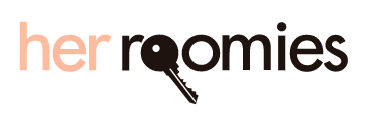 Management Bio/Company Background Her Roomies was founded in October 2020 by daughter/father team Chiara Fraser and Nick Fraser. Since launching their proof of concept model in Spain for their accommodation rental platform and community for women, they have successfully grown their community and user base and have reached women across Spain and now the UK, Portugal, France, and the Netherlands. Her Roomies is meeting a need and a gap in the market.Pitch for Her Roomies   Her Roomies, co-founder Chiara Fraser, knew personally the challenges of finding rental accommodation as a woman and decided to do something about it. Her Roomies is much more than an accommodation rental platform, it is a safe space for women to connect with each other and find a home that meets all of their needs and wants. At Her Roomies, women are not the filter they are the protagonists. Due to the gender pay gap women pay a larger percentage of their salaries towards renting a home, they also have unique concerns like the neighbourhood they live in, roommates, and other safety concerns. Her Roomies provides women with a one-stop-shop for all of their rental needs, while also addressing all of the above through their rental ecosystem. Proof Points:Proof of concept in Spain – over 100,000 site visits, with more than 4700 members and a community that is 99.7 percent womenFirst mover advantage and already expanding outside of the Spanish marketStrong partnerships with student residences in Spain and the UKFemale Founded and led – a community, not just a platform Segmented and focused sales channel for landlordsMedia Links:https://www.barcelona-metropolitan.com/living/settling-in/her-roomies-the-accommodation-rental-platform-for-her/https://www.youtube.com/watch?v=CqXL7T3omZkhttps://www.prudentpressagency.com/her-roomies-seeks-capital-to-integrate-in-spain-and-grow-in-the-uk/https://www.cosmopolitan.com/es/consejos-planes/planes-ocio/a38806597/mejores-planes-invierno/#BoilerplateHer Roomies was founded on the vision of offering a comprehensive rental solution for female tenants and all landlords by creating a female-focused rental accommodation platform and community - a rental platform for HER. Her Roomies has developed a comprehensive platform that simplifies the rental process for HER and provides a custom experience to address each of HER individual needs. Currently operating in Spain, the UK, Ireland, Portugal, Germany, and Holland. Her Roomies, has seen a growth of over 100,000 users since launching in October 2020 and has listed over 44,000 rooms, apartments, co-livings, and student residences on the platform. Her Roomies is currently expanding its offering in Spain and has a United Kingdom expansion planned for the fall. Website: https://herroomies.com/en/FB: https://www.facebook.com/herroomiesofficial/Twitter: @heroomiesoffi1LinkedIn: https://www.linkedin.com/company/herroomies/Instagram: @herroomiesofficialFor more information or questions, please contact Victoria Bennett of Bennett Milner Williams Consulting victoria@bmwconsults.comDigital Art Work: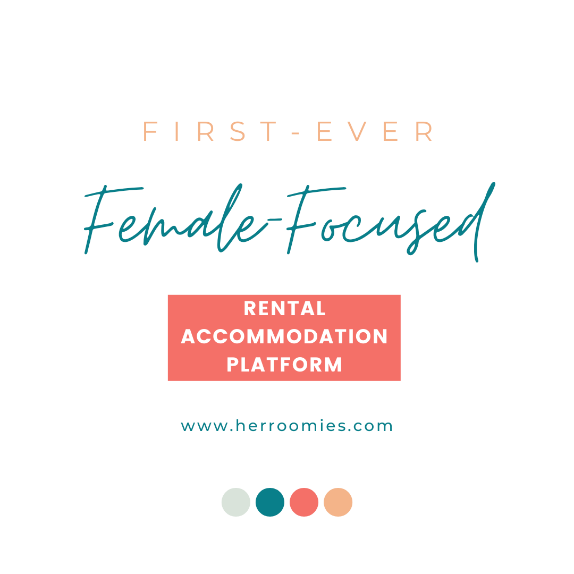 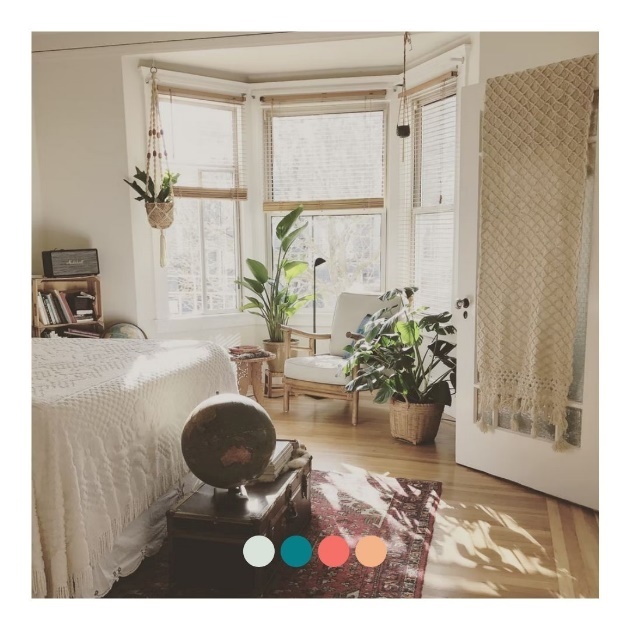 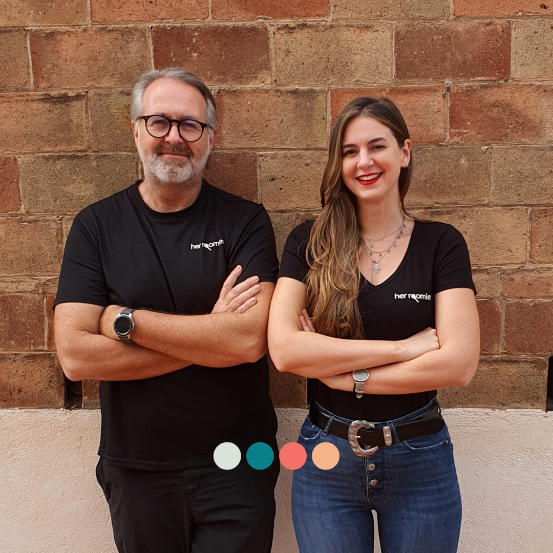 